Наименование учреждения   ГУ СОШ №30ФИО  Жаркенова Зауреш БокенбаевнаДолжность  учитель русского языка и литературыСтаж работы 14Категория  перваяПредмет русский язык и литератураТема  «Сказка о царе Берендее» В.А.ЖуковскийКласс 5Краткосрочный план  Раздел 2: Литературная поэтическая сказкаТема: «Сказка о царе Берендее» В.А.ЖуковскийРусская литература Я1                           Русская литература Я1                           Русская литература Я1                           Школа: Школа: Школа: Дата:Дата:Дата:ФИО учителя:ФИО учителя:ФИО учителя:Класс: 5Класс: 5Класс: 5Количество    присутствующих:отсутствующих:Количество    присутствующих:отсутствующих:Количество    присутствующих:отсутствующих:Цели обучения, которые достигаются на данном  уроке (ссылка на учебную программу)Цели обучения, которые достигаются на данном  уроке (ссылка на учебную программу)Цели обучения, которые достигаются на данном  уроке (ссылка на учебную программу)ПО 3. Чтение наизусть и цитированиеПО 2. Понимание художественного произведенияПО 5. ПересказПО 3. Чтение наизусть и цитированиеПО 2. Понимание художественного произведенияПО 5. ПересказПО 3. Чтение наизусть и цитированиеПО 2. Понимание художественного произведенияПО 5. ПересказПО 3. Чтение наизусть и цитированиеПО 2. Понимание художественного произведенияПО 5. ПересказПО 3. Чтение наизусть и цитированиеПО 2. Понимание художественного произведенияПО 5. ПересказПО 3. Чтение наизусть и цитированиеПО 2. Понимание художественного произведенияПО 5. ПересказЦели урокаЦели урокаЦели урока5.ПО 3. читать наизусть  выразительно фрагментытекстов небольшого объема (поэтические, прозаические);5. ПО 2. иметь общее представление о художественном произведении, осмысливать тему;5. ПО 5. кратко пересказывать содержание произведения;5.ПО 3. читать наизусть  выразительно фрагментытекстов небольшого объема (поэтические, прозаические);5. ПО 2. иметь общее представление о художественном произведении, осмысливать тему;5. ПО 5. кратко пересказывать содержание произведения;5.ПО 3. читать наизусть  выразительно фрагментытекстов небольшого объема (поэтические, прозаические);5. ПО 2. иметь общее представление о художественном произведении, осмысливать тему;5. ПО 5. кратко пересказывать содержание произведения;5.ПО 3. читать наизусть  выразительно фрагментытекстов небольшого объема (поэтические, прозаические);5. ПО 2. иметь общее представление о художественном произведении, осмысливать тему;5. ПО 5. кратко пересказывать содержание произведения;5.ПО 3. читать наизусть  выразительно фрагментытекстов небольшого объема (поэтические, прозаические);5. ПО 2. иметь общее представление о художественном произведении, осмысливать тему;5. ПО 5. кратко пересказывать содержание произведения;5.ПО 3. читать наизусть  выразительно фрагментытекстов небольшого объема (поэтические, прозаические);5. ПО 2. иметь общее представление о художественном произведении, осмысливать тему;5. ПО 5. кратко пересказывать содержание произведения;Критерии успехаКритерии успехаКритерии успехаУчащийся достигает цели обучения, если:читает наизусть выразительно фрагменты текстов небольшого объемаимеет общее представление о художественном произведении, осмысливает  тему;кратко пересказывает содержание произведения;Учащийся достигает цели обучения, если:читает наизусть выразительно фрагменты текстов небольшого объемаимеет общее представление о художественном произведении, осмысливает  тему;кратко пересказывает содержание произведения;Учащийся достигает цели обучения, если:читает наизусть выразительно фрагменты текстов небольшого объемаимеет общее представление о художественном произведении, осмысливает  тему;кратко пересказывает содержание произведения;Учащийся достигает цели обучения, если:читает наизусть выразительно фрагменты текстов небольшого объемаимеет общее представление о художественном произведении, осмысливает  тему;кратко пересказывает содержание произведения;Учащийся достигает цели обучения, если:читает наизусть выразительно фрагменты текстов небольшого объемаимеет общее представление о художественном произведении, осмысливает  тему;кратко пересказывает содержание произведения;Учащийся достигает цели обучения, если:читает наизусть выразительно фрагменты текстов небольшого объемаимеет общее представление о художественном произведении, осмысливает  тему;кратко пересказывает содержание произведения;Привитие ценностей Привитие ценностей Привитие ценностей Способствовать осознанию  учащимися ценностей «Мәңгілік ел».  Привитие через чтение произведения таких ценностей, как любовь, находчивость и справедливость.Способствовать осознанию  учащимися ценностей «Мәңгілік ел».  Привитие через чтение произведения таких ценностей, как любовь, находчивость и справедливость.Способствовать осознанию  учащимися ценностей «Мәңгілік ел».  Привитие через чтение произведения таких ценностей, как любовь, находчивость и справедливость.Способствовать осознанию  учащимися ценностей «Мәңгілік ел».  Привитие через чтение произведения таких ценностей, как любовь, находчивость и справедливость.Способствовать осознанию  учащимися ценностей «Мәңгілік ел».  Привитие через чтение произведения таких ценностей, как любовь, находчивость и справедливость.Способствовать осознанию  учащимися ценностей «Мәңгілік ел».  Привитие через чтение произведения таких ценностей, как любовь, находчивость и справедливость.Межпредметные связиМежпредметные связиМежпредметные связиСвязь с предметом самопознаниеСвязь с предметом самопознаниеСвязь с предметом самопознаниеСвязь с предметом самопознаниеСвязь с предметом самопознаниеСвязь с предметом самопознаниеПредварительные знанияПредварительные знанияПредварительные знанияНа данном уроке учащиеся будут работать по заранее прочитанному произведению, по выученному отрывку из произведения.На данном уроке учащиеся будут работать по заранее прочитанному произведению, по выученному отрывку из произведения.На данном уроке учащиеся будут работать по заранее прочитанному произведению, по выученному отрывку из произведения.На данном уроке учащиеся будут работать по заранее прочитанному произведению, по выученному отрывку из произведения.На данном уроке учащиеся будут работать по заранее прочитанному произведению, по выученному отрывку из произведения.На данном уроке учащиеся будут работать по заранее прочитанному произведению, по выученному отрывку из произведения.Ход урокаХод урокаХод урокаХод урокаХод урокаХод урокаХод урокаХод урокаХод урокаЗапланированные этапы урокаЗапланированная деятельность на уроке Запланированная деятельность на уроке Запланированная деятельность на уроке Запланированная деятельность на уроке Запланированная деятельность на уроке Запланированная деятельность на уроке РесурсыРесурсыНачало урокаСоздание коллаборативной средыУчитель приветствует учеников, проверяет готовность к уроку, желает  успеха. Учитель  совместно с учащимися определяет цели урока/ЦО и критерии успеха.Проверка домашнего задания:Учащиеся в парах проводят взаимоопрос по теме домашнего задания.Выписать из текста «Сказки о царе Берендее» В.А. Жуковского и выразительно читать цитаты, которые соотносятся с основными элементами сказочной композиции – зачином, завязкой, кульминацией и развязкой.Критерии успеха:выписанные цитаты соответствуют основным элементам сказочной композиции – зачином, завязкой, кульминацией и развязкой;демонстрирует выразительное чтение фрагментов текста небольшого объемаСоздание коллаборативной средыУчитель приветствует учеников, проверяет готовность к уроку, желает  успеха. Учитель  совместно с учащимися определяет цели урока/ЦО и критерии успеха.Проверка домашнего задания:Учащиеся в парах проводят взаимоопрос по теме домашнего задания.Выписать из текста «Сказки о царе Берендее» В.А. Жуковского и выразительно читать цитаты, которые соотносятся с основными элементами сказочной композиции – зачином, завязкой, кульминацией и развязкой.Критерии успеха:выписанные цитаты соответствуют основным элементам сказочной композиции – зачином, завязкой, кульминацией и развязкой;демонстрирует выразительное чтение фрагментов текста небольшого объемаСоздание коллаборативной средыУчитель приветствует учеников, проверяет готовность к уроку, желает  успеха. Учитель  совместно с учащимися определяет цели урока/ЦО и критерии успеха.Проверка домашнего задания:Учащиеся в парах проводят взаимоопрос по теме домашнего задания.Выписать из текста «Сказки о царе Берендее» В.А. Жуковского и выразительно читать цитаты, которые соотносятся с основными элементами сказочной композиции – зачином, завязкой, кульминацией и развязкой.Критерии успеха:выписанные цитаты соответствуют основным элементам сказочной композиции – зачином, завязкой, кульминацией и развязкой;демонстрирует выразительное чтение фрагментов текста небольшого объемаСоздание коллаборативной средыУчитель приветствует учеников, проверяет готовность к уроку, желает  успеха. Учитель  совместно с учащимися определяет цели урока/ЦО и критерии успеха.Проверка домашнего задания:Учащиеся в парах проводят взаимоопрос по теме домашнего задания.Выписать из текста «Сказки о царе Берендее» В.А. Жуковского и выразительно читать цитаты, которые соотносятся с основными элементами сказочной композиции – зачином, завязкой, кульминацией и развязкой.Критерии успеха:выписанные цитаты соответствуют основным элементам сказочной композиции – зачином, завязкой, кульминацией и развязкой;демонстрирует выразительное чтение фрагментов текста небольшого объемаСоздание коллаборативной средыУчитель приветствует учеников, проверяет готовность к уроку, желает  успеха. Учитель  совместно с учащимися определяет цели урока/ЦО и критерии успеха.Проверка домашнего задания:Учащиеся в парах проводят взаимоопрос по теме домашнего задания.Выписать из текста «Сказки о царе Берендее» В.А. Жуковского и выразительно читать цитаты, которые соотносятся с основными элементами сказочной композиции – зачином, завязкой, кульминацией и развязкой.Критерии успеха:выписанные цитаты соответствуют основным элементам сказочной композиции – зачином, завязкой, кульминацией и развязкой;демонстрирует выразительное чтение фрагментов текста небольшого объемаСоздание коллаборативной средыУчитель приветствует учеников, проверяет готовность к уроку, желает  успеха. Учитель  совместно с учащимися определяет цели урока/ЦО и критерии успеха.Проверка домашнего задания:Учащиеся в парах проводят взаимоопрос по теме домашнего задания.Выписать из текста «Сказки о царе Берендее» В.А. Жуковского и выразительно читать цитаты, которые соотносятся с основными элементами сказочной композиции – зачином, завязкой, кульминацией и развязкой.Критерии успеха:выписанные цитаты соответствуют основным элементам сказочной композиции – зачином, завязкой, кульминацией и развязкой;демонстрирует выразительное чтение фрагментов текста небольшого объемаСередина урока Деление на 4 группы (по желанию учителя или учащихся)Г. Стратегия «Бисер»1. В каждой группе учащиеся пересказывают сказку, передавая роль рассказчика методом «бисера».Примечание для учителя. Стратегия «Бисер». Учащиеся в малых группах пересказывают один и тот же текст. Первый рассказчик может остановить свой пересказ в любом месте и передать очередь пересказа любому члену группы.  Учащийся, который получил роль пересказчика, должен продолжить пересказ данного текста с того места, где остановится предыдущий ученик.Ф. ВзамооцениваниеКритерии успеха:1. Пересказывает определенную часть текстаГ. Задание 2.Задание для 1 группыОтветьте на вопросы- Как царь оказался у колодца?-       Почему напившись воды, он не смог поднять голову?-       Как автор описывает Кощея Бессмертного?-       Найдите в тексте этот отрывок и прочитайте.-       Какой откуп попросил Кощей Бессмертный у царя?-       Почему царь согласился? (Он не знал про сына)Задание для 2-группы-       Что же увидел царь, когда вернулся в свое царство?-       Как он отреагировал на это известие? Найдите в тексте слова, которые описывают чувства царя. Прочитайте?-       Как Кощей потребовал отдать долг? (Иван-царевич охотился и встретил в лесу Кощея)-       Как решил поступить царевич, после того как отец ему все рассказал?-       Как произошла первая встреча Ивана-царевича с Марьей- царевной?-       Какой совет дала Марья-царевна Ивану?-       Как вы думаете, почему Марья-царевна решила помочь царевичу?-       Помог ли царевичу ее совет?-       Как принял Ивана-царевича Кощей Бессмертный? Почему? Ф. Наблюдения учителяКритерии успеха:имеет общее представление о художественном произведении, осмысливает  тему;Г. Задания для 3 группы Работа по иллюстрациям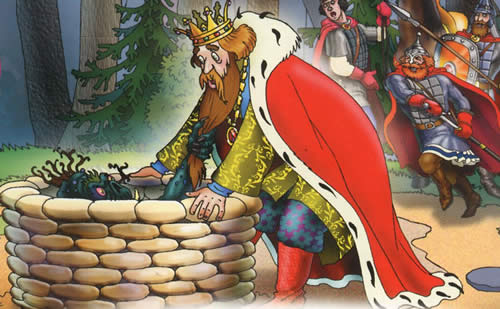 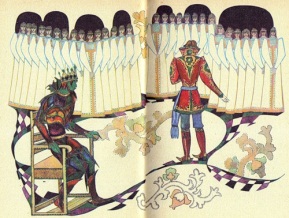 -       Рассмотрите иллюстрацию.-       Кто на ней изображен?-       Опишите, как выглядит Кощей Бессмертный?-       Найдите в тексте и прочитайте отрывок, где его описывает Жуковский. Каким мы привыкли видеть Кощея Бессмертного на картинках?-       Опишите, как выглядит Иван-царевич?-       Как называется оружие, которое находится за спиной у Ивана- царевича (Лук и колчан со стрелами)-       Как бы вы описали коня?-       Какие эпитеты, обычно в русских сказках дают коню?-       Какой эпизод изобразил художник?-       Найдите в тексте отрывок, который соответствует этому эпизоду?Ф. Наблюдения учителяКритерии успеха:имеет общее представление о художественном произведении, осмысливает  тему;Формативное оценивание (наблюдение учителя)Критерии успеха:Пересказывает эпизод, используя цитатыДеление на 4 группы (по желанию учителя или учащихся)Г. Стратегия «Бисер»1. В каждой группе учащиеся пересказывают сказку, передавая роль рассказчика методом «бисера».Примечание для учителя. Стратегия «Бисер». Учащиеся в малых группах пересказывают один и тот же текст. Первый рассказчик может остановить свой пересказ в любом месте и передать очередь пересказа любому члену группы.  Учащийся, который получил роль пересказчика, должен продолжить пересказ данного текста с того места, где остановится предыдущий ученик.Ф. ВзамооцениваниеКритерии успеха:1. Пересказывает определенную часть текстаГ. Задание 2.Задание для 1 группыОтветьте на вопросы- Как царь оказался у колодца?-       Почему напившись воды, он не смог поднять голову?-       Как автор описывает Кощея Бессмертного?-       Найдите в тексте этот отрывок и прочитайте.-       Какой откуп попросил Кощей Бессмертный у царя?-       Почему царь согласился? (Он не знал про сына)Задание для 2-группы-       Что же увидел царь, когда вернулся в свое царство?-       Как он отреагировал на это известие? Найдите в тексте слова, которые описывают чувства царя. Прочитайте?-       Как Кощей потребовал отдать долг? (Иван-царевич охотился и встретил в лесу Кощея)-       Как решил поступить царевич, после того как отец ему все рассказал?-       Как произошла первая встреча Ивана-царевича с Марьей- царевной?-       Какой совет дала Марья-царевна Ивану?-       Как вы думаете, почему Марья-царевна решила помочь царевичу?-       Помог ли царевичу ее совет?-       Как принял Ивана-царевича Кощей Бессмертный? Почему? Ф. Наблюдения учителяКритерии успеха:имеет общее представление о художественном произведении, осмысливает  тему;Г. Задания для 3 группы Работа по иллюстрациям-       Рассмотрите иллюстрацию.-       Кто на ней изображен?-       Опишите, как выглядит Кощей Бессмертный?-       Найдите в тексте и прочитайте отрывок, где его описывает Жуковский. Каким мы привыкли видеть Кощея Бессмертного на картинках?-       Опишите, как выглядит Иван-царевич?-       Как называется оружие, которое находится за спиной у Ивана- царевича (Лук и колчан со стрелами)-       Как бы вы описали коня?-       Какие эпитеты, обычно в русских сказках дают коню?-       Какой эпизод изобразил художник?-       Найдите в тексте отрывок, который соответствует этому эпизоду?Ф. Наблюдения учителяКритерии успеха:имеет общее представление о художественном произведении, осмысливает  тему;Формативное оценивание (наблюдение учителя)Критерии успеха:Пересказывает эпизод, используя цитатыДеление на 4 группы (по желанию учителя или учащихся)Г. Стратегия «Бисер»1. В каждой группе учащиеся пересказывают сказку, передавая роль рассказчика методом «бисера».Примечание для учителя. Стратегия «Бисер». Учащиеся в малых группах пересказывают один и тот же текст. Первый рассказчик может остановить свой пересказ в любом месте и передать очередь пересказа любому члену группы.  Учащийся, который получил роль пересказчика, должен продолжить пересказ данного текста с того места, где остановится предыдущий ученик.Ф. ВзамооцениваниеКритерии успеха:1. Пересказывает определенную часть текстаГ. Задание 2.Задание для 1 группыОтветьте на вопросы- Как царь оказался у колодца?-       Почему напившись воды, он не смог поднять голову?-       Как автор описывает Кощея Бессмертного?-       Найдите в тексте этот отрывок и прочитайте.-       Какой откуп попросил Кощей Бессмертный у царя?-       Почему царь согласился? (Он не знал про сына)Задание для 2-группы-       Что же увидел царь, когда вернулся в свое царство?-       Как он отреагировал на это известие? Найдите в тексте слова, которые описывают чувства царя. Прочитайте?-       Как Кощей потребовал отдать долг? (Иван-царевич охотился и встретил в лесу Кощея)-       Как решил поступить царевич, после того как отец ему все рассказал?-       Как произошла первая встреча Ивана-царевича с Марьей- царевной?-       Какой совет дала Марья-царевна Ивану?-       Как вы думаете, почему Марья-царевна решила помочь царевичу?-       Помог ли царевичу ее совет?-       Как принял Ивана-царевича Кощей Бессмертный? Почему? Ф. Наблюдения учителяКритерии успеха:имеет общее представление о художественном произведении, осмысливает  тему;Г. Задания для 3 группы Работа по иллюстрациям-       Рассмотрите иллюстрацию.-       Кто на ней изображен?-       Опишите, как выглядит Кощей Бессмертный?-       Найдите в тексте и прочитайте отрывок, где его описывает Жуковский. Каким мы привыкли видеть Кощея Бессмертного на картинках?-       Опишите, как выглядит Иван-царевич?-       Как называется оружие, которое находится за спиной у Ивана- царевича (Лук и колчан со стрелами)-       Как бы вы описали коня?-       Какие эпитеты, обычно в русских сказках дают коню?-       Какой эпизод изобразил художник?-       Найдите в тексте отрывок, который соответствует этому эпизоду?Ф. Наблюдения учителяКритерии успеха:имеет общее представление о художественном произведении, осмысливает  тему;Формативное оценивание (наблюдение учителя)Критерии успеха:Пересказывает эпизод, используя цитатыДеление на 4 группы (по желанию учителя или учащихся)Г. Стратегия «Бисер»1. В каждой группе учащиеся пересказывают сказку, передавая роль рассказчика методом «бисера».Примечание для учителя. Стратегия «Бисер». Учащиеся в малых группах пересказывают один и тот же текст. Первый рассказчик может остановить свой пересказ в любом месте и передать очередь пересказа любому члену группы.  Учащийся, который получил роль пересказчика, должен продолжить пересказ данного текста с того места, где остановится предыдущий ученик.Ф. ВзамооцениваниеКритерии успеха:1. Пересказывает определенную часть текстаГ. Задание 2.Задание для 1 группыОтветьте на вопросы- Как царь оказался у колодца?-       Почему напившись воды, он не смог поднять голову?-       Как автор описывает Кощея Бессмертного?-       Найдите в тексте этот отрывок и прочитайте.-       Какой откуп попросил Кощей Бессмертный у царя?-       Почему царь согласился? (Он не знал про сына)Задание для 2-группы-       Что же увидел царь, когда вернулся в свое царство?-       Как он отреагировал на это известие? Найдите в тексте слова, которые описывают чувства царя. Прочитайте?-       Как Кощей потребовал отдать долг? (Иван-царевич охотился и встретил в лесу Кощея)-       Как решил поступить царевич, после того как отец ему все рассказал?-       Как произошла первая встреча Ивана-царевича с Марьей- царевной?-       Какой совет дала Марья-царевна Ивану?-       Как вы думаете, почему Марья-царевна решила помочь царевичу?-       Помог ли царевичу ее совет?-       Как принял Ивана-царевича Кощей Бессмертный? Почему? Ф. Наблюдения учителяКритерии успеха:имеет общее представление о художественном произведении, осмысливает  тему;Г. Задания для 3 группы Работа по иллюстрациям-       Рассмотрите иллюстрацию.-       Кто на ней изображен?-       Опишите, как выглядит Кощей Бессмертный?-       Найдите в тексте и прочитайте отрывок, где его описывает Жуковский. Каким мы привыкли видеть Кощея Бессмертного на картинках?-       Опишите, как выглядит Иван-царевич?-       Как называется оружие, которое находится за спиной у Ивана- царевича (Лук и колчан со стрелами)-       Как бы вы описали коня?-       Какие эпитеты, обычно в русских сказках дают коню?-       Какой эпизод изобразил художник?-       Найдите в тексте отрывок, который соответствует этому эпизоду?Ф. Наблюдения учителяКритерии успеха:имеет общее представление о художественном произведении, осмысливает  тему;Формативное оценивание (наблюдение учителя)Критерии успеха:Пересказывает эпизод, используя цитатыДеление на 4 группы (по желанию учителя или учащихся)Г. Стратегия «Бисер»1. В каждой группе учащиеся пересказывают сказку, передавая роль рассказчика методом «бисера».Примечание для учителя. Стратегия «Бисер». Учащиеся в малых группах пересказывают один и тот же текст. Первый рассказчик может остановить свой пересказ в любом месте и передать очередь пересказа любому члену группы.  Учащийся, который получил роль пересказчика, должен продолжить пересказ данного текста с того места, где остановится предыдущий ученик.Ф. ВзамооцениваниеКритерии успеха:1. Пересказывает определенную часть текстаГ. Задание 2.Задание для 1 группыОтветьте на вопросы- Как царь оказался у колодца?-       Почему напившись воды, он не смог поднять голову?-       Как автор описывает Кощея Бессмертного?-       Найдите в тексте этот отрывок и прочитайте.-       Какой откуп попросил Кощей Бессмертный у царя?-       Почему царь согласился? (Он не знал про сына)Задание для 2-группы-       Что же увидел царь, когда вернулся в свое царство?-       Как он отреагировал на это известие? Найдите в тексте слова, которые описывают чувства царя. Прочитайте?-       Как Кощей потребовал отдать долг? (Иван-царевич охотился и встретил в лесу Кощея)-       Как решил поступить царевич, после того как отец ему все рассказал?-       Как произошла первая встреча Ивана-царевича с Марьей- царевной?-       Какой совет дала Марья-царевна Ивану?-       Как вы думаете, почему Марья-царевна решила помочь царевичу?-       Помог ли царевичу ее совет?-       Как принял Ивана-царевича Кощей Бессмертный? Почему? Ф. Наблюдения учителяКритерии успеха:имеет общее представление о художественном произведении, осмысливает  тему;Г. Задания для 3 группы Работа по иллюстрациям-       Рассмотрите иллюстрацию.-       Кто на ней изображен?-       Опишите, как выглядит Кощей Бессмертный?-       Найдите в тексте и прочитайте отрывок, где его описывает Жуковский. Каким мы привыкли видеть Кощея Бессмертного на картинках?-       Опишите, как выглядит Иван-царевич?-       Как называется оружие, которое находится за спиной у Ивана- царевича (Лук и колчан со стрелами)-       Как бы вы описали коня?-       Какие эпитеты, обычно в русских сказках дают коню?-       Какой эпизод изобразил художник?-       Найдите в тексте отрывок, который соответствует этому эпизоду?Ф. Наблюдения учителяКритерии успеха:имеет общее представление о художественном произведении, осмысливает  тему;Формативное оценивание (наблюдение учителя)Критерии успеха:Пересказывает эпизод, используя цитатыДеление на 4 группы (по желанию учителя или учащихся)Г. Стратегия «Бисер»1. В каждой группе учащиеся пересказывают сказку, передавая роль рассказчика методом «бисера».Примечание для учителя. Стратегия «Бисер». Учащиеся в малых группах пересказывают один и тот же текст. Первый рассказчик может остановить свой пересказ в любом месте и передать очередь пересказа любому члену группы.  Учащийся, который получил роль пересказчика, должен продолжить пересказ данного текста с того места, где остановится предыдущий ученик.Ф. ВзамооцениваниеКритерии успеха:1. Пересказывает определенную часть текстаГ. Задание 2.Задание для 1 группыОтветьте на вопросы- Как царь оказался у колодца?-       Почему напившись воды, он не смог поднять голову?-       Как автор описывает Кощея Бессмертного?-       Найдите в тексте этот отрывок и прочитайте.-       Какой откуп попросил Кощей Бессмертный у царя?-       Почему царь согласился? (Он не знал про сына)Задание для 2-группы-       Что же увидел царь, когда вернулся в свое царство?-       Как он отреагировал на это известие? Найдите в тексте слова, которые описывают чувства царя. Прочитайте?-       Как Кощей потребовал отдать долг? (Иван-царевич охотился и встретил в лесу Кощея)-       Как решил поступить царевич, после того как отец ему все рассказал?-       Как произошла первая встреча Ивана-царевича с Марьей- царевной?-       Какой совет дала Марья-царевна Ивану?-       Как вы думаете, почему Марья-царевна решила помочь царевичу?-       Помог ли царевичу ее совет?-       Как принял Ивана-царевича Кощей Бессмертный? Почему? Ф. Наблюдения учителяКритерии успеха:имеет общее представление о художественном произведении, осмысливает  тему;Г. Задания для 3 группы Работа по иллюстрациям-       Рассмотрите иллюстрацию.-       Кто на ней изображен?-       Опишите, как выглядит Кощей Бессмертный?-       Найдите в тексте и прочитайте отрывок, где его описывает Жуковский. Каким мы привыкли видеть Кощея Бессмертного на картинках?-       Опишите, как выглядит Иван-царевич?-       Как называется оружие, которое находится за спиной у Ивана- царевича (Лук и колчан со стрелами)-       Как бы вы описали коня?-       Какие эпитеты, обычно в русских сказках дают коню?-       Какой эпизод изобразил художник?-       Найдите в тексте отрывок, который соответствует этому эпизоду?Ф. Наблюдения учителяКритерии успеха:имеет общее представление о художественном произведении, осмысливает  тему;Формативное оценивание (наблюдение учителя)Критерии успеха:Пересказывает эпизод, используя цитатытекст сказки В.А. Жуковского «Сказка о царе Берендее»сказка «Морской царь и Василиса Премудрая»Слайд 7текст сказки В.А. Жуковского «Сказка о царе Берендее»сказка «Морской царь и Василиса Премудрая»Слайд 7Конец урокаРефлексия.  «Рефлексивное окно»В конце урока учащиеся проводят рефлексию:- что узнал, чему научился- что осталось непонятным - над чем необходимо работать- что вызвало ваш интересДомашнее задание: прочитать сказку «Морской царь и Василиса Премудрая»;заполнить таблицы: 1 вариант - «Черты сходства народной и литературной сказок»; 2-ой вариант – «Различия между народной и литературной сказками».Ф. Взаимооценивание «Две звезды и одно пожелание»Критерии успехаУчащийся достигает цель, еслизаполняя таблицы, демонстрирует понимание прочитанного текста;указывает сходства народной и литературной сказки (не менее 3);указывает различия между  народной и литературной сказками (не менее 3)Рефлексия.  «Рефлексивное окно»В конце урока учащиеся проводят рефлексию:- что узнал, чему научился- что осталось непонятным - над чем необходимо работать- что вызвало ваш интересДомашнее задание: прочитать сказку «Морской царь и Василиса Премудрая»;заполнить таблицы: 1 вариант - «Черты сходства народной и литературной сказок»; 2-ой вариант – «Различия между народной и литературной сказками».Ф. Взаимооценивание «Две звезды и одно пожелание»Критерии успехаУчащийся достигает цель, еслизаполняя таблицы, демонстрирует понимание прочитанного текста;указывает сходства народной и литературной сказки (не менее 3);указывает различия между  народной и литературной сказками (не менее 3)Рефлексия.  «Рефлексивное окно»В конце урока учащиеся проводят рефлексию:- что узнал, чему научился- что осталось непонятным - над чем необходимо работать- что вызвало ваш интересДомашнее задание: прочитать сказку «Морской царь и Василиса Премудрая»;заполнить таблицы: 1 вариант - «Черты сходства народной и литературной сказок»; 2-ой вариант – «Различия между народной и литературной сказками».Ф. Взаимооценивание «Две звезды и одно пожелание»Критерии успехаУчащийся достигает цель, еслизаполняя таблицы, демонстрирует понимание прочитанного текста;указывает сходства народной и литературной сказки (не менее 3);указывает различия между  народной и литературной сказками (не менее 3)Рефлексия.  «Рефлексивное окно»В конце урока учащиеся проводят рефлексию:- что узнал, чему научился- что осталось непонятным - над чем необходимо работать- что вызвало ваш интересДомашнее задание: прочитать сказку «Морской царь и Василиса Премудрая»;заполнить таблицы: 1 вариант - «Черты сходства народной и литературной сказок»; 2-ой вариант – «Различия между народной и литературной сказками».Ф. Взаимооценивание «Две звезды и одно пожелание»Критерии успехаУчащийся достигает цель, еслизаполняя таблицы, демонстрирует понимание прочитанного текста;указывает сходства народной и литературной сказки (не менее 3);указывает различия между  народной и литературной сказками (не менее 3)Рефлексия.  «Рефлексивное окно»В конце урока учащиеся проводят рефлексию:- что узнал, чему научился- что осталось непонятным - над чем необходимо работать- что вызвало ваш интересДомашнее задание: прочитать сказку «Морской царь и Василиса Премудрая»;заполнить таблицы: 1 вариант - «Черты сходства народной и литературной сказок»; 2-ой вариант – «Различия между народной и литературной сказками».Ф. Взаимооценивание «Две звезды и одно пожелание»Критерии успехаУчащийся достигает цель, еслизаполняя таблицы, демонстрирует понимание прочитанного текста;указывает сходства народной и литературной сказки (не менее 3);указывает различия между  народной и литературной сказками (не менее 3)Рефлексия.  «Рефлексивное окно»В конце урока учащиеся проводят рефлексию:- что узнал, чему научился- что осталось непонятным - над чем необходимо работать- что вызвало ваш интересДомашнее задание: прочитать сказку «Морской царь и Василиса Премудрая»;заполнить таблицы: 1 вариант - «Черты сходства народной и литературной сказок»; 2-ой вариант – «Различия между народной и литературной сказками».Ф. Взаимооценивание «Две звезды и одно пожелание»Критерии успехаУчащийся достигает цель, еслизаполняя таблицы, демонстрирует понимание прочитанного текста;указывает сходства народной и литературной сказки (не менее 3);указывает различия между  народной и литературной сказками (не менее 3)Слайд 11Слайд 11Дифференциация – каким образом Вы планируете оказать больше поддержки? Какие задачи Вы планируете поставить перед более способными учащимися?Дифференциация – каким образом Вы планируете оказать больше поддержки? Какие задачи Вы планируете поставить перед более способными учащимися?Дифференциация – каким образом Вы планируете оказать больше поддержки? Какие задачи Вы планируете поставить перед более способными учащимися?Дифференциация – каким образом Вы планируете оказать больше поддержки? Какие задачи Вы планируете поставить перед более способными учащимися?Оценивание – как Вы планируете проверить уровень усвоения материала учащимися?Здоровье и соблюдение техники безопасности

Здоровье и соблюдение техники безопасности

Здоровье и соблюдение техники безопасности

Здоровье и соблюдение техники безопасности

Дифференциация может быть выражена в подборе заданий, в ожидаемом результате от конкретного ученика, в оказании индивидуальной поддержки учащемуся, в подборе учебного материала и ресурсов с учетом индивидуальных способностей учащихся (Теория множественного интеллекта по Гарднеру). Дифференциация может быть использована на любом этапе урока с учетом рационального использования времени.Дифференциация может быть выражена в подборе заданий, в ожидаемом результате от конкретного ученика, в оказании индивидуальной поддержки учащемуся, в подборе учебного материала и ресурсов с учетом индивидуальных способностей учащихся (Теория множественного интеллекта по Гарднеру). Дифференциация может быть использована на любом этапе урока с учетом рационального использования времени.Дифференциация может быть выражена в подборе заданий, в ожидаемом результате от конкретного ученика, в оказании индивидуальной поддержки учащемуся, в подборе учебного материала и ресурсов с учетом индивидуальных способностей учащихся (Теория множественного интеллекта по Гарднеру). Дифференциация может быть использована на любом этапе урока с учетом рационального использования времени.Дифференциация может быть выражена в подборе заданий, в ожидаемом результате от конкретного ученика, в оказании индивидуальной поддержки учащемуся, в подборе учебного материала и ресурсов с учетом индивидуальных способностей учащихся (Теория множественного интеллекта по Гарднеру). Дифференциация может быть использована на любом этапе урока с учетом рационального использования времени.Используйте данный раздел для записи методов, которые Вы будете использовать для оценивания того, чему учащиеся научились во время урока.Здоровьесберегающие технологии.Используемые физминутки и активные виды деятельности.Пункты, применяемые из Правил техники безопасности на данном уроке.   Здоровьесберегающие технологии.Используемые физминутки и активные виды деятельности.Пункты, применяемые из Правил техники безопасности на данном уроке.   Здоровьесберегающие технологии.Используемые физминутки и активные виды деятельности.Пункты, применяемые из Правил техники безопасности на данном уроке.   Здоровьесберегающие технологии.Используемые физминутки и активные виды деятельности.Пункты, применяемые из Правил техники безопасности на данном уроке.   Рефлексия по урокуБыли ли цели урока/цели обучения реалистичными? Все ли учащиеся достигли ЦО?Если нет, то почему?Правильно ли проведена дифференциация на уроке? Выдержаны ли были временные этапы урока? Какие отступления были от плана урока и почему?Рефлексия по урокуБыли ли цели урока/цели обучения реалистичными? Все ли учащиеся достигли ЦО?Если нет, то почему?Правильно ли проведена дифференциация на уроке? Выдержаны ли были временные этапы урока? Какие отступления были от плана урока и почему?Используйте данный раздел для размышлений об уроке. Ответьте на самые важные вопросы о Вашем уроке из левой колонки.  Используйте данный раздел для размышлений об уроке. Ответьте на самые важные вопросы о Вашем уроке из левой колонки.  Используйте данный раздел для размышлений об уроке. Ответьте на самые важные вопросы о Вашем уроке из левой колонки.  Используйте данный раздел для размышлений об уроке. Ответьте на самые важные вопросы о Вашем уроке из левой колонки.  Используйте данный раздел для размышлений об уроке. Ответьте на самые важные вопросы о Вашем уроке из левой колонки.  Используйте данный раздел для размышлений об уроке. Ответьте на самые важные вопросы о Вашем уроке из левой колонки.  Используйте данный раздел для размышлений об уроке. Ответьте на самые важные вопросы о Вашем уроке из левой колонки.  Рефлексия по урокуБыли ли цели урока/цели обучения реалистичными? Все ли учащиеся достигли ЦО?Если нет, то почему?Правильно ли проведена дифференциация на уроке? Выдержаны ли были временные этапы урока? Какие отступления были от плана урока и почему?Рефлексия по урокуБыли ли цели урока/цели обучения реалистичными? Все ли учащиеся достигли ЦО?Если нет, то почему?Правильно ли проведена дифференциация на уроке? Выдержаны ли были временные этапы урока? Какие отступления были от плана урока и почему?